ПРОЕКТ	Срок антикоррупционной экспертизы 3 дняИВАНОВСКАЯ ОБЛАСТЬАДМИНИСТРАЦИЯ  ЮЖСКОГО  МУНИЦИПАЛЬНОГО  РАЙОНА ПОСТАНОВЛЕНИЕот ________________________   № _________г.ЮжаО внесении изменений в муниципальную программу «Поддержка граждан (семей) в приобретении жилья в Южском городском поселении», утвержденную постановлением Администрации Южского муниципального района от 24.11.2016 г. № 785-п	В соответствии со статьей 179 Бюджетного кодекса Российской Федерации, решением Совета Южского городского поселения от 21.11.2019 г. № 62 «О внесении изменений и дополнений в решение Совета Южского городского поселения от 20.12.2018 № 70 «О бюджете Южского городского поселения на 2019 год и на плановый период 2020 и 2021 годов», постановлением Администрации Южского муниципального района от 19.10.2016 г. № 680-п «Об утверждении Порядка разработки, реализации и оценки эффективности муниципальных программ Южского муниципального района и Южского городского поселения и отмене постановлений Администрации Южского муниципального района от 02.09.2013 № 719-п и Администрации Южского городского поселения от 06.09.2013 № 490»,   Администрация Южского муниципального района п о с т а н о в л я е т:	     1. Внести в муниципальную программу «Поддержка граждан (семей) в приобретении жилья в Южском городском поселении», утвержденную постановлением Администрации Южского муниципального района от 24.11.2016 г. № 785-п (далее Программа) следующие изменения:       1.1. Строку девятую таблицы раздела 1 «Паспорт муниципальной программы» Программы изложить в следующей редакции:В подпрограмме «Обеспечение жильем молодых семей в Южском городском поселении» (далее Подпрограмма), являющейся приложением 1 к Программе:     1.2. Строку седьмую таблицы раздела 1 «Паспорт подпрограммы» Подпрограммы изложить в следующей редакции:       1.3. Раздел 4 «Ресурсное обеспечение реализации мероприятий подпрограммы (руб.)» Подпрограммы изложить в следующей редакции:«4. Ресурсное обеспечение реализации мероприятий подпрограммы (руб.)*  Примечание: дополнительные социальные выплаты предоставляются по мере поступления заявлений от молодых семей — участников Подпрограммы.** Примечание: объем бюджетных ассигнований за счет средств федерального, областного бюджетов, будет уточняться после подведения результатов ежегодного проводимого конкурсного отбора муниципальных образований Ивановской области.».2. Опубликовать настоящее постановление в официальном издании «Вестник Южского городского поселения» и разместить на официальном сайте Южского муниципального района в информационно-телекоммуникационной сети Интернет.    Глава Южского муниципального района	                               В.И. Оврашко«Объемы ресурсного обеспечения программыОбщий объем бюджетных ассигнований:2017 год – 0,00 рублей.2018 год -  2 262 173,00 рублей. 2019 год - 358 800,00 рублей. 2020 год – 476 011,76 рублей. 2021 год – 1 528 068,19 рублей.- бюджет Южского городского поселения*:2017 год – 0,00 рублей. 2018 год -  1 071 680,81 рублей.2019 год – 358 800,00 рублей.2020 год – 476 011,76 рублей.2021 год - 1 528 068,19 рублей.- областной бюджет:2017 год – 0,00 рублей. 2018 год -  608 197,05 рублей.2019 год – 0,00** рублей.2020 год – 0,00 **рублей.2021 год – 0,00 **рублей; - федеральный бюджет:2017 год – 0,00 рублей;2018 год - 582 295,14 рублей;	2019 год – 0,00** рублей;2020 год – 0,00 **рублей.2021 год – 0,00 **рублей;»«Объемы ресурсного обеспечения подпрограммыОбщий объем бюджетных ассигнований:2017 год – 0,00 руб.2018 год -    1 449 000,00 руб.2019 год — 0,00 руб.2020 год — 117 211,76 руб.2021 год  -   1 061 628,19 руб.- федеральный бюджет: *2017 год – 0,00 руб.2018 год - 582 295,14 руб.2019 год — 0,00 руб.2020 год — 0,00 руб.2021 год -  0,00 руб.- областной бюджет: *2017 год – 0,00 руб.2018 год - 254 227,05 руб.2019 год — 0,00 руб.2020 год — 0,00 руб.2021 год -   0,00 руб.- местный бюджет:2017 год –  0,00 руб.2018 год  -  612 477,81 руб.2019 год — 0,00 руб.2020 год — 117 211,76 руб.2021 год –   1 061 628,19 руб.»	№п/пНаименование мероприятия/ Источник ресурсного обеспеченияИсполнитель2017 год2018год2019год2020год2021годПодпрограмма, всегоПодпрограмма, всего0,001 449 000,000,00117 211,761 061 628,19бюджетные ассигнованиябюджетные ассигнования0,001 449 000,000,00117 211,761 061 628,19- местный бюджет- местный бюджет0,00612 477,810,00117 211,761 061 628,19- областной бюджет- областной бюджет0,00254 227,050,000,000,00- федеральный бюджет- федеральный бюджет0,00582 295,140,000,000,001Основное мероприятие «Обеспечение жильем молодых семей»0,001 449 000,000,00117 211,761 061 628,191бюджетные ассигнования0,001 449 000,000,00117 211,761 061 628,191- местный бюджет0,00612 477,810,00117 211,761 061 628,191- областной бюджет**0,00254 227,050,000,000,001- федеральный бюджет**0,00582 295,140,000,000,001.1Предоставление социальных выплат молодым семьям на приобретение (строительство) жилого помещенияАдминистрация Южского муниципального района0,001 449 000,000,00117 211,761 061 628,191.1бюджетные ассигнованияАдминистрация Южского муниципального района0,001 449 000,000,00117 211,761 061 628,191.1-  местный бюджетАдминистрация Южского муниципального района0,00612 477,810,00117 211,761 061 628,191.1- областной бюджет **0,00254 227,050,000,000,001.1- федеральный бюджет **0,00582 295,140,000,000,001.2Предоставление дополнительных социальных выплат за счет средств местного бюджета в размере 5 процентов расчетной (средней) стоимости жилья при рождении (усыновлении) 1 и более ребенка *Администрация Южского муниципального района0,000,000,000,000,001.2бюджетные ассигнования0,000,000,000,000,001.2-  местный бюджет0,000,000,000,000,00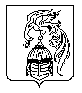 